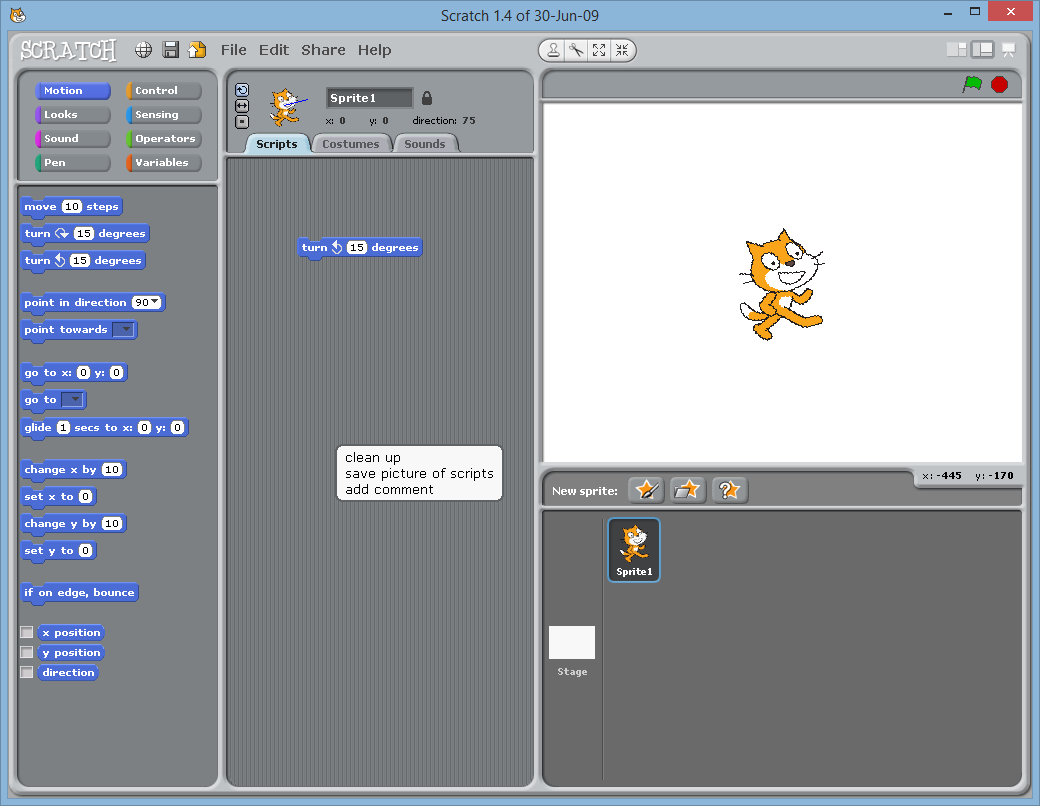  Version 1.4  Right Click then add comment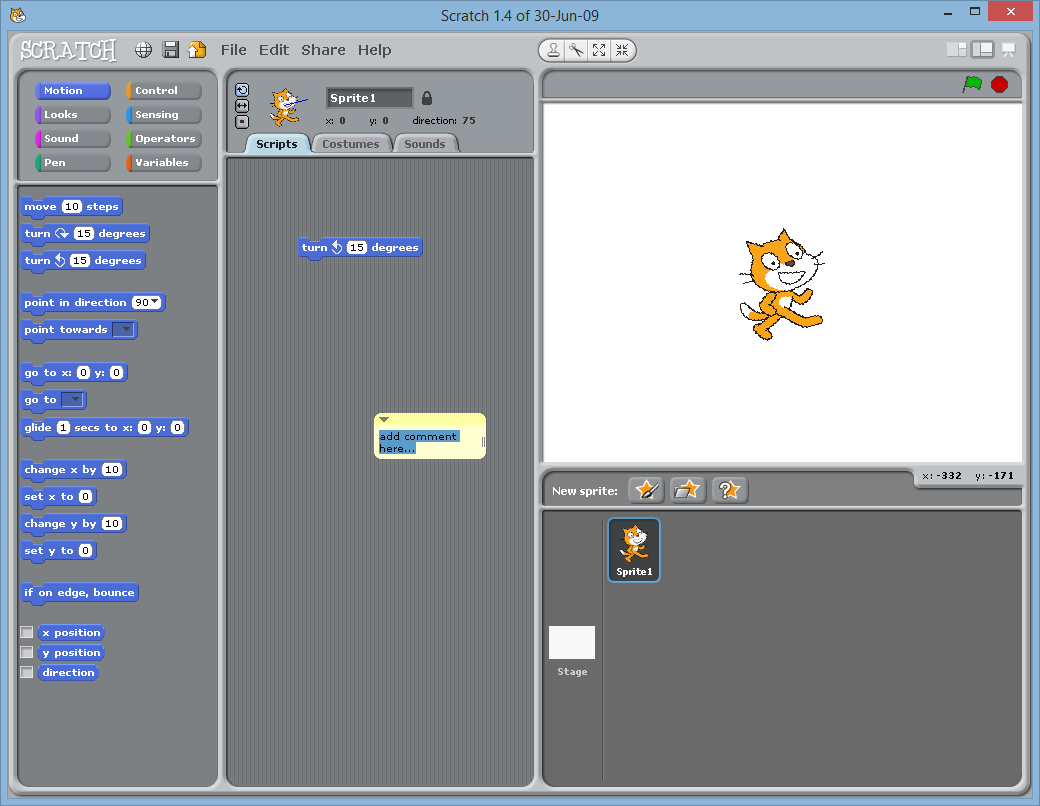 Type in comment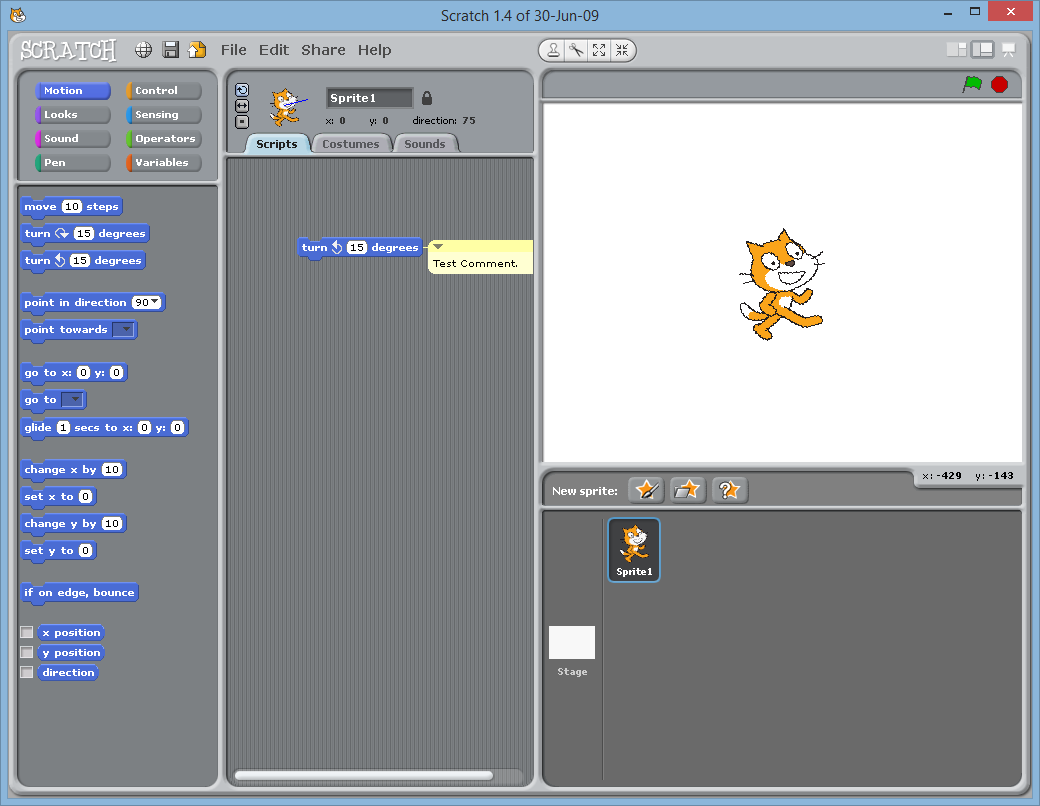 Drag comment and attach to blockVersion 2 online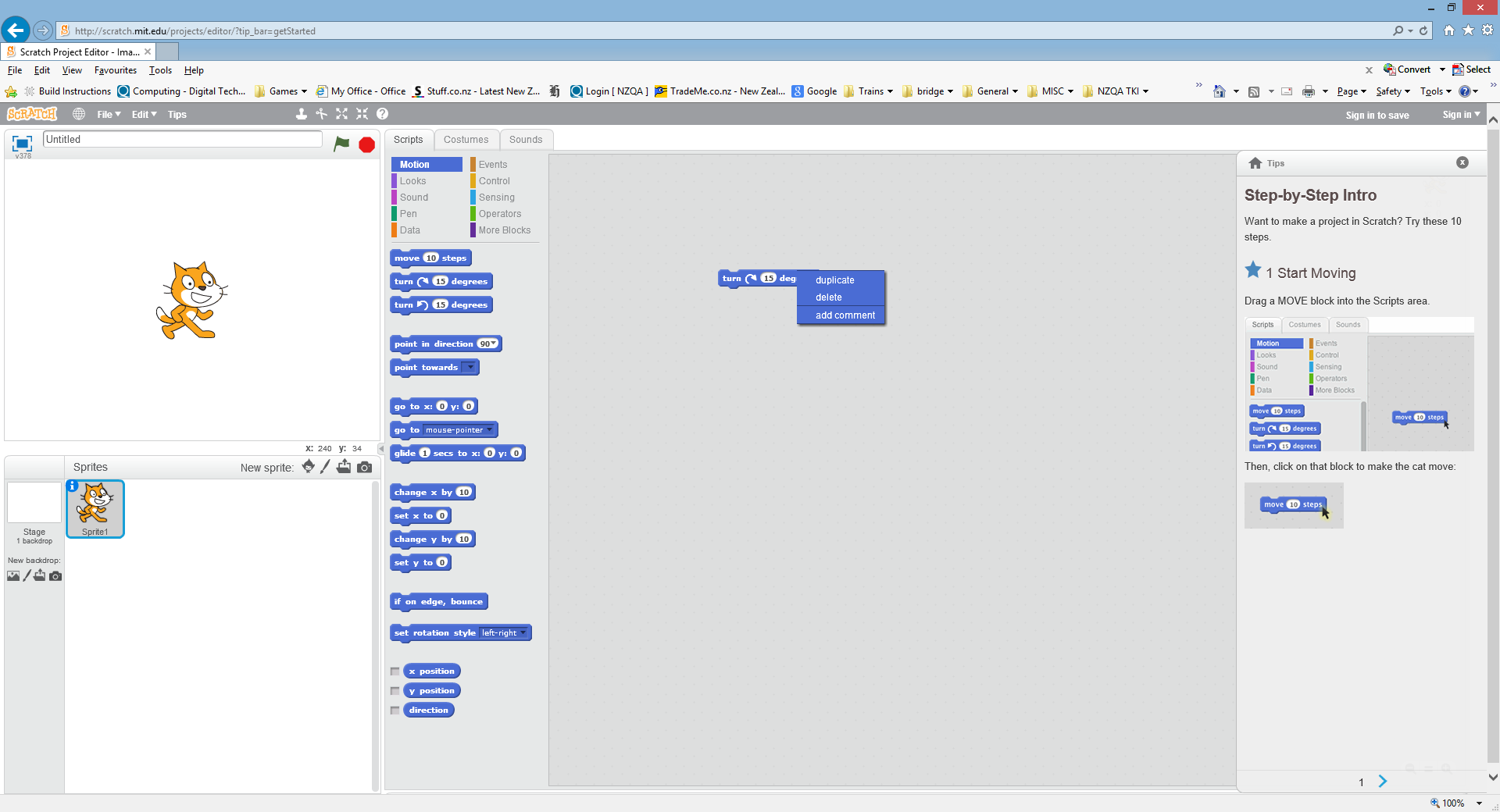 Right click on block  Add Comment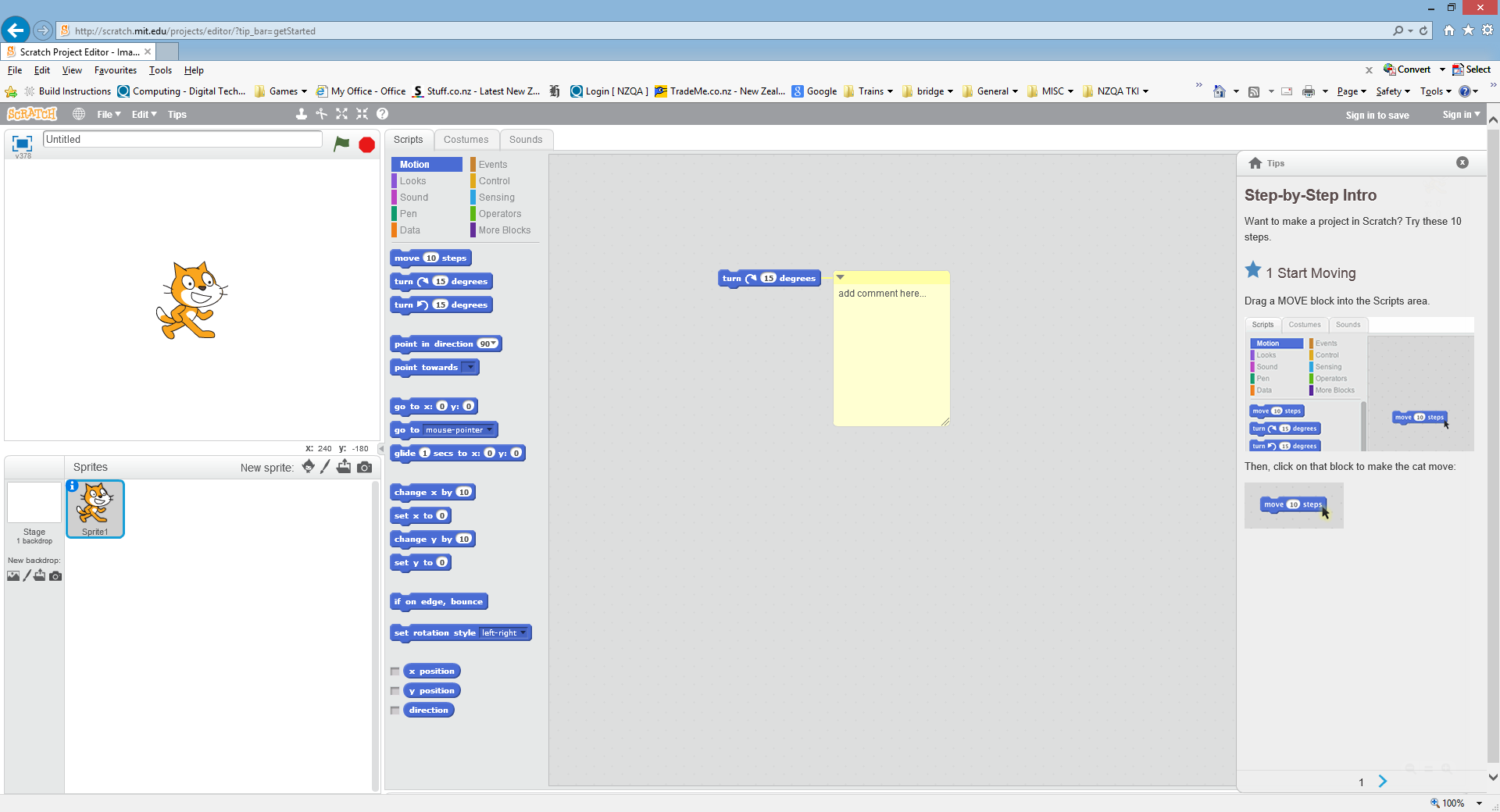 Type in the comment